         РАСПОРЯЖЕНИЕ	            БОЕРЫК            № 21                                      с. Большое Елово	          от 03.10.2018 г.О выделении материальной помощи      1.  Выдать материальную помощь ко Дню пожилых  людей в сумме 600 (Шестьсот) рублей следующим пенсионерам:- Королькова Надежда Алексеевна 200 (Двести) рублей;- Панфилова Мария Тарасовна 200 (Двести) рублей;- Сычева Надежда Поликарповна 200 (Двести) рублей.2. Контроль за исполнением настоящего распоряжения оставляю за собой.Руководитель                                                                     А.И. МашановМКУ «ИСПОЛНИТЕЛЬНЫЙ КОМИТЕТ БОЛЬШЕЕЛОВСКОГО СЕЛЬСКОГО ПОСЕЛЕНИЯ» ЕЛАБУЖСКОГО МУНИЦИПАЛЬНОГОРАЙОНАРЕСПУБЛИКИ ТАТАРСТАН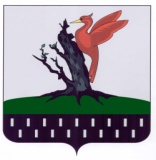 ТАТАРСТАН РЕСПУБЛИКАСЫАЛАБУГА МУНИЦИПАЛЬ РАЙОНЫ МКО « ОЛЫ ЕЛОВОАВЫЛ ҖИРЛЕГЕ БАШКАРМА КОМИТЕТЫ»